                                                                                                                                      ПРОЕКТ                                                                                                                                                                                                                                                                                                                                                                                                                                                                                                                                                                                                                                                                                                                                                                                                                             KАРАР                                                                     РЕШЕНИЕ          О   бюджете сельского поселения Зильдяровский   сельсовет муниципального района Миякинский районРеспублики Башкортостан на 2018 год и на плановый период2019 и 2020 годов                       Совет сельского поселения Зильдяровский сельсовет	муниципального района Миякинский район Республики БашкортостанРЕШИЛ:1.Утвердить основные характеристики бюджета сельского поселения Зильдяровский сельсовет муниципального района Миякинский район Республики Башкортостан (далее бюджет сельского поселения) на 2018 год:1) прогнозируемый общий объем доходов бюджета сельского поселения в сумме 2215,5 тыс. рублей; 2) общий объем расходов бюджета сельского поселения в сумме 2215,5 тыс. рублей;        3) прогнозируемый дефицит (профицит) бюджета сельского поселения 0 тыс. рублей.2. Утвердить основные характеристики бюджета сельского поселения Зильдяровский сельсовет муниципального района Миякинский район Республики Башкортостан (далее бюджет сельского поселения) на плановый период 2019 и 2020 годов:  прогнозируемый общий объем доходов бюджета сельского поселения на 2019 год в сумме 2228,3тыс. рублей и на 2020 год в сумме 2243,0тыс. рублей;  общий объем расходов бюджета сельского поселения на 2018 год в сумме  2215,5  тыс. рублей, в том числе условно утвержденные расходы в сумме 0,0 тыс. рублей,  на 2019 год в сумме 2228,3тыс. рублей, в том числе условно утвержденные расходы в сумме   42,3 тыс. рублей; на 2020год в сумме 2243,0тыс. рублей, в том числе условно утвержденные расходы в сумме   87,4 тыс. рублей;  дефицит (профицит) бюджета сельского поселения на 2018 год  0 тыс. рублей и на 2019 год 0 тыс. рублей.3. Утвердить перечень главных  администраторов доходов бюджета  сельского поселения согласно приложению №1 к настоящему Решению.4.Утвердить перечень главных администраторов источников финансирования дефицита бюджета сельского поселения согласно  приложению № 2 к настоящему Решению.5. Установить поступления доходов в бюджет сельского поселения:1) на 2018 год согласно приложению № 3 к настоящему Решению;2) на плановый период 2019-2020 год  согласно приложению № 3.1 к      настоящему Решению.        6. Установить, что средства, поступающие на лицевые счета бюджетных учреждений, финансируемых из бюджета сельского поселения в погашение дебиторской задолженности прошлых лет, подлежат обязательному перечислению в полном объеме в доходы местного бюджета.       7. Установить объем межбюджетных трансфертов, получаемых из бюджета муниципального района  на 2018 год в сумме 1675,5 тыс. рублей, в том числе:      - дотация на выравнивание бюджетной обеспеченности 860,8 тыс. рублей;      - дотация на поддержку мер по обеспечению сбалансированности бюджетов 19,7 рублей.       - иные межбюджетные трансферты на благоустройство населенных пунктов   - 500 тыс. рублей. - субвенция на осуществление первичного воинского учета на территориях, где отсутствуют военные комиссариаты в сумме 78,3 тыс. рублей. На плановый период 2019 год объем межбюджетных трансфертов, получаемых из бюджета муниципального района  в сумме 1680,3 тыс. рублей, в том числе:      - дотация на выравнивание бюджетной обеспеченности 868,6 тыс. рублей;      - дотация на поддержку мер по обеспечению сбалансированности бюджетов 15,8 тыс. рублей.       - субвенция на осуществление первичного воинского учета на территориях, где отсутствуют военные комиссариаты в сумме 79,2 тыс. рублей.- иные межбюджетные трансферты на благоустройство населенных пунктов   - 500 тыс. рублейНа плановый период 2020 год в сумме 1687,0 тыс. рублей, в том числе:      - дотация на выравнивание бюджетной обеспеченности 875,9 тыс. рублей;      - дотация на поддержку мер по обеспечению сбалансированности бюджетов 12,4 тыс. рублей- субвенция на осуществление первичного воинского учета на территориях, где отсутствуют военные комиссариаты в сумме 82,0 тыс. рублей.      - иные межбюджетные трансферты на благоустройство населенных пунктов   - 500 тыс. рублей8. Утвердить в пределах общего объема расходов бюджета сельского поселения, установленного пунктом 1 настоящего Решения, распределение бюджетных ассигнований сельского поселения:1) по разделам, подразделам, целевым статьям (программам сельского поселения и  непрограммным направлениям деятельности) группам видов расходов классификации расходов бюджета:  на 2018 год  согласно приложению № 4 к настоящему Решению;  на плановый период 2019 год и  2020 годов согласно приложению №4.1 к настоящему Решению. по целевым статьям (программам сельского поселения и непрограммным направлениям деятельности), группам видов расходов классификации расходов бюджета; на 2018 год согласно приложению №5 к настоящему Решению;на плановый период 2019 год и 2020 годов согласно приложению №5.1 к настоящему Решению.       9.Утвердить ведомственную структуру расходов бюджета сельского поселения:         на 2018 год согласно приложению № 5 к настоящему Решению;        на плановый период 2019 год и 2020 годов согласно приложению 5.1 к настоящему Решению.10. Установить,  что решения  и  иные  нормативные  правовые  акты сельского поселения, предусматривающие принятие новых видов расходных обязательств или увеличение бюджетных ассигнований на исполнение существующих видов расходных обязательств сверх утвержденных в бюджете на 2018 год и на плановый период 2019 год и 2020 годов,  а также сокращающие его доходную базу, подлежат исполнению в 2018 году при изыскании дополнительных источников доходов бюджета сельского поселения и (или) сокращении расходов по конкретным  статьям расходов бюджета сельского поселения, при условии внесения соответствующих изменений в настоящее Решение.        Проекты решений и иных нормативных правовых актов сельского поселения, требующие введения новых расходных обязательств сверх  утвержденных в бюджете, либо сокращающие его доходную базу, подлежат исполнению в 2018 году  и на плановый период 2019 и 2020 годов, либо при изыскании дополнительных источников доходов бюджета сельского поселения и (или) сокращении бюджетных ассигнований по конкретным статьям расходов бюджета,  при условии внесения соответствующих изменений в настоящее Решение.        Администрация сельского поселения Зильдяровский сельсовет муниципального района Миякинский район Республики Башкортостан не вправе принимать в 2018-2020 годах решения, приводящие к увеличению численности муниципальных служащих сельского поселения.11. Установить, что средства, поступающие во временное распоряжение получателей средств бюджета  сельского поселения Зильдяровский сельсовет муниципального района Миякинский район, учитываются на счете, открытом  администрации сельского поселения Зильдяровский сельсовет муниципального района Миякинский район в кредитной организации с учетом положений бюджетного законодательства, Российской Федерации и Республики Башкортостан с отражением указанных операций на лицевых счетах открытых получателям средств бюджета сельского поселения в финансовом органе муниципального образования в порядке установленном решениями органа местного самоуправления.12. Установить, что заключение и оплата муниципальных контрактов (договоров) получателями бюджетных средств, исполнение которых осуществляется за счет средств бюджета сельского поселения, производятся в пределах доведенных им по кодам бюджетной классификации расходов бюджетов лимитов бюджетных обязательств и с учетом принятых и неисполненных обязательств.Принятые получателями бюджетных средств обязательства, вытекающие из муниципальных контрактов (договоров), исполнение которых осуществляется за счет средств бюджета сельского поселения, сверх доведенных им лимитов бюджетных обязательств, не подлежат оплате за счет средств бюджета сельского поселения на 2018 год и плановый период 2019-2020 годов.Установить, что получатель средств бюджета сельского поселения при заключении муниципальных контрактов (договоров) на поставку товаров (работ, услуг) вправе предусматривать авансовые платежи:- в размере 100 процентов суммы муниципального контракта (договора) – по муниципальным контрактам (договорам) о предоставлении услуг связи, о приобретении печатных изданий, об обучении на курсах повышения квалификации, о приобретении горюче-смазочных материалов, авиа- и железнодорожных билетов, путевок на санаторно-курортное лечение, по контрактам (договорам) обязательного страхования гражданской ответственности владельцев транспортных средств, а также по контрактам (договорам) о приобретении технически сложного и учебного оборудования, производимого ограниченным числом поставщиков (производителей) по заключению соответствующего получателя средств бюджета;- в размере 30 процентов суммы муниципального контракта (договора), если иное не предусмотрено нормативными правовыми актами Российской Федерации и Республики Башкортостан, решениями органов местного самоуправления  муниципального района и сельского поселения по остальным муниципальным контрактам (договорам).13.Установить, что использование остатков средств бюджета сельского поселения на 1 января 2018 года:        не  более одной двенадцатой общего объема расходов бюджета сельского поселения текущего финансового года направляются администрацией сельского поселения на покрытие временных кассовых разрывов, возникающих в ходе исполнения бюджета сельского поселения;      не превышающем сумму остатка неиспользованных бюджетных ассигнований на оплату заключенных от имени сельского поселения контрактов на поставку товаров, выполнение работ, оказание услуг, подлежащих в соответствии с условиями этих муниципальных контрактов оплате в 2018 году, направляются в 2019 году на увеличение соответствующих бюджетных ассигнований на указанные цели в случае принятия администрацией сельского поселения соответствующего решения.14. Установить в соответствии с пунктом 3 статьи 217 Бюджетного кодекса Российской Федерации следующие основания для внесения в ходе исполнения настоящего Решения изменений в показатели бюджета муниципального района по решениям администрации сельского поселения, связанные с особенностями исполнения бюджета и (или) перераспределения бюджетных ассигнований между главными распорядителями бюджетных средств:в случае увеличения бюджетных ассигнований по отдельным разделам, подразделам, целевым статьям и видам расходов бюджета за счет экономии по использованию в текущем финансовом году бюджетных ассигнований в пределах общего объема бюджетных ассигнований, предусмотренных главному распорядителю бюджетных средств в текущем  финансовом году при условии, что увеличение бюджетных ассигнований по соответствующему виду расходов не превышает 10 процентов.в случае получения субсидий, субвенций, иных межбюджетных трансфертов и безвозмездных поступлений от физических  и юридических  лиц, имеющих целевых назначение, сверх объемов, утвержденных решением о бюджете   использование остатков средств бюджета муниципального района на 1 января 2017 года;  в иных случаях, установленных бюджетным законодательством.       15. Администрации сельского поселения установить контроль за исполнением бюджета сельского поселения на 2018 год, полным поступлением платежей и налогов в бюджет, целевым и эффективным использованием бюджетных средств.       16. Предложить председателю Совета сельского поселения и поручить администрации сельского поселения привести свои нормативные правовые акты в соответствие с настоящим Решением.17. Данное решение вступает в силу с 1 января 2018 года  и подлежит обнародованию после его подписания в установленном порядке.Глава сельского поселения                                    Зильдяровский сельсовет                                                  З.З.Идрисов                                      ________________________№ ___ Перечень главных администраторов доходов бюджета сельского поселения Зильдяровский сельсовет муниципального района Миякинский район  Республики Башкортостан<1> В части доходов, зачисляемых в бюджет сельского поселения  Зильдяровский сельсовет муниципального района Миякинский район Республики Башкортостан в пределах компетенции главных администраторов доходов бюджета поселения  Зильдяровский сельсовет муниципального района Миякинский район Республики Башкортостан.<2> Администраторами доходов бюджета сельского поселения  Зильдяровский сельсовет муниципального района Миякинский район Республики Башкортостан по подстатьям,  статьям, подгруппам группы доходов «2 00 00000 00 – безвозмездные поступления» в части доходов от возврата остатков субсидий, субвенций и иных межбюджетных трансфертов, имеющих целевое назначение, прошлых лет (в части доходов, зачисляемых в бюджет сельского поселения  Зильдяровский сельсовет муниципального района Миякинский район Республики Башкортостан) являются уполномоченные органы местного самоуправления поселения, а также созданные ими казенные учреждения, предоставившие соответствующие межбюджетные трансферты.Администраторами доходов бюджета сельского поселения  Зильдяровский сельсовет муниципального района Миякинский район Республики Башкортостан по подстатьям, статьям, подгруппам группы доходов «2 00 00000 00 – безвозмездные поступления» являются уполномоченные органы местного самоуправления поселения, а также созданные ими казенные учреждения, являющиеся получателями указанных средств.Приложение № 2к проекту решения Совета сельского поселения Зильдяровскийсельсоветмуниципального районаМиякинский район РеспубликиБашкортостанот «__»декабря . №__ «О бюджете сельского поселенияЗильдяровский сельсоветмуниципального районаМиякинский район Республики Башкортостан на 2018 год и на плановый период 2019-2020г.»Перечень главных администраторов источников финансирования дефицита бюджета сельского поселения Зильдяровский сельсовет муниципального района Миякинский район Республики Башкортостан  Поступления  доходов в  бюджет сельского поселения  Зильдяровский сельсовет муниципального района Миякинский район Республики Башкортостан на 2018 год                                                                                                                        (тыс. рублей)         Поступления  доходов в  бюджет сельского поселения Зильдяровский сельсовет муниципального района Миякинский район Республики Башкортостан на плановый период 2018 и 2019 годов                                                                                                                                              Приложение № 4К решению Советасельского поселенияЗильдяровский сельсоветмуниципального районаМиякинский районРеспублики Башкортостанот  ________ 2017 года  № __ «О бюджете сельского поселения Зильдяровский сельсовет муниципального района Миякинский район Республики Башкортостан на 2018год и на плановый период 2019 и 2020 годов»  РАСПРЕДЕЛЕНИЕбюджетных ассигнований на 2018 год по разделам и подразделам, целевым статьям (сельским программам  сельского поселения Зильдяровский сельсовет муниципального района Миякинский район и непрограммным направлениям деятельности) группам  видов расходов классификации расходов бюджета                         (тыс.рублей)                                                                                                                                             Приложение № 4.1к решению Советасельского поселения Зильдяровский  сельсоветмуниципального районаМиякинский районРеспублики Башкортостанот  _________ 2016 года  № __ «О бюджете сельского поселения Зильдяровский сельсовет муниципального района Миякинский район Республики Башкортостан на 2018 год и на плановый период 2019 и 2020 годов»  РАСПРЕДЕЛЕНИЕбюджетных ассигнований на 2019 и 2020 года по разделам и подразделам, целевым статьям (сельским программам  сельского поселения Зильдяровский сельсовет муниципального района Миякинский район и непрограммным направлениям деятельности) группам  видов расходов классификации расходов бюджета                        (тыс.рублей)                                                                                              Приложение № 5к решению Советасельского поселенияЗильдяровский сельсоветмуниципального районаМиякинский районРеспублики Башкортостанот  __________ 2017 года  № __«О бюджете сельского поселения Зильдяровский сельсовет муниципального района Миякинский район Республики Башкортостан на 2018 год и на плановый период 2019 и 2020 годов»  РАСПРЕДЕЛЕНИЕ
бюджетных ассигнований на 2018 год по 
целевым статьям (программам сельского поселения  и непрограммным направлениям деятельности) группам  видов расходов классификации расходов бюджета                         (тыс.рублей)                                                                                 Приложение № 5.1к решению Советасельского поселенияЗильдяровскийсельсоветмуниципального районаМиякинский районРеспублики Башкортостанот  _________ 2017 года  № __ «О бюджете сельского поселения Зильдяровский сельсовет муниципального района Миякинский район Республики Башкортостан на 2018 год и на плановый период 2019 и 2020 годов»  РАСПРЕДЕЛЕНИЕ
бюджетных ассигнований на 2019 и 2020 годы по 
целевым статьям (программам сельского поселения  и непрограммным направлениям деятельности) группам  видов расходов классификации расходов бюджета                         (тыс.рублей)Башkортостан РеспубликаhыМиәкә районы муниципаль районының Елдәр ауыл советы ауыл биләмәhе Советы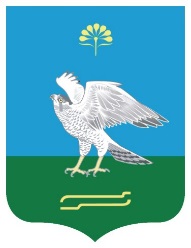 Республика БашкортостанСовет сельского поселения Зильдяровский сельсовет муниципального района Миякинский районПриложение№1к проекту решения Совета сельского поселения                                          Зильдяровский сельсовет муниципального района                                                                       Миякинский район Республики Башкортостан от __ декабря 2017 года № __                                                                            «О бюджете сельского поселения Зильдяровский сельсовет муниципального района Миякинский районРеспублики Башкортостан  на 2018 год и на плановый период 2019 и 2020 годов»Код бюджетной классификации Российской Федерации  Код бюджетной классификации Российской Федерации  Наименование главного адми-нистра-торадоходов бюджета  поселения Наименование 123791Администрация сельского поселения Зильдяровский сельсовет муниципального района Миякинский  район Республики Башкортостан791 1 08 04020 01 0000 110Государственная пошлина за совершение нотариальных действий  должностными лицами органов местного самоуправления, уполномоченными в соответствии с законодательными актами Российской Федерации на совершение нотариальных действий7911 13 01995 10 0000 130Прочие доходы от оказания платных услуг (работ) получателями средств бюджетов сельских поселений7911 13 02065 10 0000 130Доходы, поступающие в порядке возмещения расходов, понесенных в связи с эксплуатацией имущества сельских поселений7911 13 02995 10 0000 130Прочие доходы от компенсации затрат  бюджетов сельских поселений7911 16 23051 10 0000 140Доходы от возмещения ущерба при возникновении страховых случаев по обязательному страхованию гражданской ответственности, когда выгодоприобретателями выступают получатели средств бюджетов сельских поселений7911 16 23052 10 0000 140Доходы от возмещения ущерба при возникновении иных страховых случаев, когда выгодоприобретателями выступают получатели средств бюджетов сельских  поселений7911 16 32000 10 0000 140 Денежные взыскания, налагаемые в возмещение ущерба, причиненного в результате незаконного или нецелевого использования бюджетных средств (в части бюджетов сельских поселений)7911 16 90050 10 0000 140Прочие поступления от денежных взысканий (штрафов) и иных сумм в возмещение ущерба, зачисляемые в бюджеты сельских поселений7911 17 01050 10 0000 180Невыясненные поступления, зачисляемые в бюджеты сельских поселений7911 17 05050 10 0000 180Прочие неналоговые доходы бюджетов сельских поселений7911 17 14030 10 0000 180Средства самообложения граждан, зачисляемые в бюджеты сельских поселений7912 00 00000 00 0000 000Безвозмездные поступления <1>Иные доходы бюджета сельского поселения Зильдяровский сельсовет муниципального района Миякинский район  Республики Башкортостан, администрирование которых может осуществляться главными администраторами доходов бюджета сельского поселения Зильдяровский сельсовет муниципального района Миякинский район Республики Башкортостан в пределах их компетенции1 11 03050 10 0000 120Проценты, полученные от предоставления бюджетных кредитов внутри страны за счет средств бюджетов сельских поселений1 11 09015 10 0000 120Доходы от распоряжения правами на результаты интеллектуальной деятельности военного, специального и двойного назначения, находящимися в собственности сельских  поселений1 11 09025 10 0000 120Доходы от распоряжения правами на результаты научно-технической деятельности, находящимися в собственности сельских поселений1 11 09045 10 0000 120Прочие поступления от использования имущества, находящегося в собственности сельских поселений (за исключением имущества муниципальных бюджетных и автономных учреждений, а также имущества муниципальных унитарных предприятий, в том числе казенных)1 12 04051 10 0000 120 Плата за использование лесов, расположенных на землях иных категорий, находящихся в  собственности сельских поселений, в части платы по договору купли-продажи лесных насаждений 1 12 04052 10 0000 120 Плата за использование лесов, расположенных на землях иных категорий, находящихся в собственности сельских поселений, в части арендной платы1 13 01995 10 0000 130Прочие доходы от оказания платных услуг (работ) получателями средств бюджетов сельских поселений1 13 02065 10 0000 130Доходы, поступающие в порядке возмещения расходов, понесенных в связи с эксплуатацией  имущества сельских поселений1 13 02995 10 0000 130Прочие доходы от компенсации затрат  бюджетов сельских поселений1 14 01050 10 0000 410Доходы от продажи квартир, находящихся в собственности сельских поселений1 14 03050 10 0000 410Средства от распоряжения и реализации конфискованного и иного имущества, обращенного в доходы сельских  поселений (в части реализации основных средств по указанному имуществу1 14 03050 10 0000 440Средства от распоряжения и реализации конфискованного и иного имущества, обращенного в доходы сельских поселений (в части реализации материальных запасов по указанному имуществу)1 14 04050 10 0000 420Доходы от продажи нематериальных активов, находящихся в собственности сельских поселений1 15 02050 10 0000 140Платежи, взимаемые органами местного самоуправления (организациями) сельских поселений за выполнение определенных функций1 16 23051 10 0000 140Доходы от возмещения ущерба при возникновении страховых случаев по обязательному страхованию гражданской ответственности, когда выгодоприобретателями выступают получатели средств бюджетов сельских поселений1 16 23052 10 0000 140Доходы от возмещения ущерба при возникновении иных страховых случаев, когда выгодоприобретателями выступают получатели средств бюджетов сельских поселений1 16 90050 10 0000 140Прочие поступления от денежных взысканий (штрафов) и иных сумм в возмещение ущерба, зачисляемые в бюджеты сельских поселений1 17 01050 10 0000 180Невыясненные поступления, зачисляемые в бюджеты сельских поселений1 17 05050 10 0000 180Прочие неналоговые доходы бюджетов сельских поселений2 00 00000 00 0000 000Безвозмездные поступления <1>, <2>Код бюджетной классификации Российской Федерации  Код бюджетной классификации Российской Федерации  Наименование главного администратора источников финансирования дефицита бюджета сельского поселения Зильдяровский сельсоветмуниципального района Миякинский район Республики Башкортостанглавного адми-нистра-тораИсточников финансирования дефицита бюджета сельского поселенияЗильдяровский сельсоветмуниципального района Миякинский район Республики БашкортостанНаименование главного администратора источников финансирования дефицита бюджета сельского поселения Зильдяровский сельсоветмуниципального района Миякинский район Республики Башкортостан123791Администрация сельского поселенияЗильдяровский сельсоветмуниципального района Миякинский район Республики Башкортостан79101 05 02 01 10 0000 510Увеличение остатков денежных средств бюджета сельского поселения79101 05 02 01 100000 610Уменьшение остатков денежных средств бюджета сельского поселенияПриложение  № 3                                                                        к проекту решения Совета сельского поселения                                          Зильдяровский сельсовет муниципального района                                                                        Миякинский район Республики Башкорстан от __ декабря 2017 года № _                                                                         «О бюджете сельского поселения Зильдяровский сельсовет  муниципального районаМиякинский район Республики Башкортостан  на 2018 год и на плановый период 2019 и 2020 годов»Коды Бюджетной КлассификацииПоказателиСуммаВсего2215,510000000 00 000 0000 000 НАЛОГОВЫЕ И НЕНАЛОГОВЫЕ ДОХОДЫ540,010100000 00 000 0000 000Налоги на прибыль, доходы50,010102000 01 000 0000 110Налог на доходы физических лиц50,010102010 01 000 0000 110Налог на доходы физических лиц с доходов, источником которых является налоговый агент, за исключением доходов, в отношении которых исчисление и уплата налога осуществляются в соответствии со статьями 227, 227.1 и 228 Налогового кодекса Российской Федерации50,010500000 00 000 0000 000Налоги на совокупный доход55,010503010 01 000 0000 110Единый  сельскохозяйственный налог55,010600000 00 000 0000 000Налоги на имущество411,010601030 10 000 0000 110Налог на имущество физических лиц44,010606003 10 000 0000 110Земельный налог367,010606033 10 000 0000 110Земельный налог с организаций, обладающих земельным участком , расположенным в границах сельских поселений34,010606043 10 000 0000 110Земельный налог с  физических лиц, обладающих земельным участком , расположенным в границах сельских поселений333,010800000 00 000 0000 000Государственная пошлина8,010804020 01 000 1000 110Государственная пошлина за совершение нотариальных действий должностными лицами органов местного самоуправления, уполномоченными в соответствии с законодательными актами Российской Федерации на совершение нотариальных действий8,011302065 10 000 0000 130Доходы, поступающие в порядке возмещения расходов, понесенных в связи с эксплуатацией имущества сельских поселений13,011600000 00 000 0000 000Штрафы, санкции, возмещение ущерба3,011651040 02 000 0000 140Денежные взыскания (штрафы), установленные законами субъектов Российской Федерации за несоблюдение муниципальных правовых актов, зачисляемые в бюджеты поселений3,020000000 00 000 0000 000Безвозмездные поступления1675,520215001 10 000 0000 151Дотации бюджетам сельских поселений на выравнивание бюджетной обеспеченности 860,820215002 10 000 0000 151Дотации бюджетам сельских поселений на поддержку мер по обеспечению сбалансированности бюджетов19,720235118 10  000 0000 151Субвенции бюджетам сельских поселений на осуществление первичного воинского учета на территориях, где отсутствуют военные комиссариаты78,320249999 10  000 7502 151Прочие межбюджетные трансферты, передаваемые бюджетам сельских поселений на благоустройство территорий населенных пунктов сельских поселений500,020249999  10  000 7503 151Прочие межбюджетные трансферты, передаваемые бюджетам сельских поселений на осуществление дорожной деятельности в границах сельских поселений216,7Приложение  № 3.1к проекту  решения Советасельского поселенияЗильдяровский сельсоветмуниципального районаМиякинский районРеспублики Башкорстанмуниципального районаМиякинский районРеспублики Башкорстанот __ декабря 2017 года №__«О бюджете сельского поселенияЗильдяровский сельсоветмуниципального районаМиякинский районРеспублики Башкортостанна 2018 год и на плановыйпериод 2019 и 2020 годов»Коды Бюджетной КлассификацииПоказателиСуммаСуммаКоды Бюджетной КлассификацииПоказатели2019 год2020 годВсего2228,32243,010000000 00 000 0000 000 НАЛОГОВЫЕ И НЕНАЛОГОВЫЕ ДОХОДЫ           548,0556,010100000 00 000 0000 000Налоги на прибыль, доходы52,054,010102000 01 000 0000 110Налог на доходы физических лиц52,054,010102010 01 000 0000 110Налог на доходы физических лиц с доходов, источником которых является налоговый агент, за исключением доходов, в отношении которых исчисление и уплата налога осуществляются в соответствии со статьями 227, 227.1 и 228 Налогового кодекса Российской Федерации52,054,010500000 00 000 0000 000Налоги на совокупный доход55,055,010503010 01 000 0000 110Единый  сельскохозяйственный налог55,055,010600000 00 000 0000 000Налоги на имущество417,0423,010601030 10 000 0000 110Налог на имущество физических лиц47,050,010606003 10 000 0000 110Земельный налог370,0373,010606033 10 000 0000 110Земельный налог с организаций, обладающих земельным участком , расположенным в границах сельских поселений34,034,010606043 10 000 0000 110Земельный налог с  физических лиц, обладающих земельным участком , расположенным в границах сельских поселений336,0339,010800000 00 000 0000 000Государственная пошлина8,08,010804020 01 000 1000 110Государственная пошлина за совершение нотариальных действий должностными лицами органов местного самоуправления, уполномоченными в соответствии с законодательными актами Российской Федерации на совершение нотариальных действий8,08,011302065 10 000 0000 130Доходы, поступающие в порядке возмещения расходов, понесенных в связи с эксплуатацией имущества сельских поселений13,013,011600000 00 000 0000 000Штрафы, санкции, возмещение ущерба3,03,011651040 02 000 0000 140Денежные взыскания (штрафы), установленные законами субъектов Российской Федерации за несоблюдение муниципальных правовых актов, зачисляемые в бюджеты поселений3,03,020000000 00 000 0000 000Безвозмездные поступления1680,31687,020215001 10 000 0000 151Дотации бюджетам сельских поселений на выравнивание бюджетной обеспеченности 868,6875,920215002 10 000 0000 151Дотации бюджетам сельских поселений на поддержку мер по обеспечению сбалансированности бюджетов15,812,420235118 10  000 0000 151Субвенции бюджетам сельских поселений на осуществление первичного воинского учета на территориях, где отсутствуют военные комиссариаты79,282,020249999 10  000 7502 151Прочие межбюджетные трансферты, передаваемые бюджетам сельских поселений на благоустройство территорий населенных пунктов сельских поселений500,0500,020249999  10  000 7503 151Прочие межбюджетные трансферты, передаваемые бюджетам сельских поселений на осуществление дорожной деятельности в границах сельских поселений216,7216,7НаименованиеРзПрЦСРВРСуммаНаименованиеРзПр2018122345ВСЕГО2215,5ОБЩЕГОСУДАРСТВЕННЫЕ ВОПРОСЫ010001001415,8Функционирование Правительства РФ, высших органов исполнительной власти субъектов РФ, местных администраций0100010019000000001415,8 Муниципальная программа «Развитие муниципальной службы  в администрации сельского поселения Зильдяровский сельсовет муниципального района Миякинский район  Республики Башкортостан»0100010019200000001415,8Подпрограмма «Повышение эффективности муниципального управления, оптимизации затрат и развитие ресурсного обеспечения муниципальной службы. Создание организационных, информационных, финансовых условий для развития муниципальной службы в сельском поселение Зильдяровский сельсовет муниципального района Миякинский  район  РБ»0100010019200000001415,8Функционирование высшего должностного лица субъекта Российской Федерации и муниципального образования01020102477,7Основное мероприятие «Реализация задач и функций возложенных на Совет сельского поселения010201021920100000477,7Глава сельского поселения010201021920102030477,7 Расходы на выплаты персоналу в целях обеспечения выполнения функций муниципальными органами, казенными учреждениями, органами управления государственными внебюджетными фондами 010201021920102030100477,7Функционирование Правительства Российской Федерации, высших исполнительных органов государственной власти субъектов Российской Федерации, местных администраций01040104938,1Основное мероприятие «Реализация задач и функций возложенных на Администрации сельских поселений»010401041920100000938,1Аппарат органов сельских поселений010401041920102040938,1Расходы на выплаты персоналу в целях обеспечения выполнения функций муниципальными органами, казенными учреждениями, органами управления государственными внебюджетными фондами 010401041920102040100782,1Закупка товаров, работ и услуг для муниципальных нужд010401041920102040200142,5Иные бюджетные ассигнования01040104192010204080013,5Национальная оборона0200020078,3Мобилизационная и вневойсковая подготовка78,3 Муниципальная программа «Развитие муниципальной службы  в администрациях сельских поселений муниципального района Миякинский район  Республики Башкортостан»02030203190000000078,3Подпрограмма «Создание организационных, информационных, финансовых условий для развития муниципальной службы в сельских поселениях муниципального района Миякинский  район  РБ»02030203192030000078,3Основное мероприятие «Воинский учет »02030203192030000078,3 Осуществление первичного воинского учета на территориях, где отсутствуют военные комиссариаты, за счет средств федерального бюджета02030203192030000078,3Расходы на выплаты персоналу в целях обеспечения выполнения функций муниципальными органами, казенными учреждениями, органами управления государственными внебюджетными фондами 02030203192035118010078,3Дорожное хозяйство (дорожные фонды)04000400216,7Муниципальная программа «Транспортное развитие сельского поселения Зильдяровский сельсовет МР Миякинский район РБ»040904091800000000216,7Основное мероприятие «Ремонт автомобильных дорог»040904091820100000216,7Закупка товаров, работ и услуг для муниципальных нужд040904091820103150200216,7Жилищно-коммунальное хозяйство05000500500,0Коммунальное хозяйство05000500500,0Другие вопросы в области жилищно-коммунального хозяйства05050505500,0Муниципальная программа «Благоустройство территорий населенных пунктов и осуществление дорожной деятельности в границах сельских поселений»050505051700000000500,0Подпрограмма «Благоустройство территорий населенных пунктов и осуществление дорожной деятельности в границах сельских поселений»050505051720000000500,0Основное мероприятие «Мероприятия по благоустройству: Содержание имущества(ТО, линий уличного освещения),приобретение ОС, приобретение материальных запасов, монтаж уличного освещения, прочие работы и услуги»  050505051720100000500,0Мероприятия по благоустройству, дорожному коммунальному хозяйству территорий населенных пунктов050505051720174040500,0Прочая закупка товаров, работ и услуг для обеспечения муниципальных нужд050505051720174040200500,0Муниципальная программа «Развитие муниципальной службы  в администрации сельского поселения Зильдяровский сельсовет муниципального района Миякинский район  Республики Башкортостан»1000100019000000004,7Основное мероприятие «Пенсионное обеспечение муниципальных служащих»1400140019200000004,7Доплаты к пенсиям муниципальных служащих1403140319204740002004,7НаименованиеРзПрЦСРВРСуммаСуммаНаименованиеРзПр1223456ВСЕГО2228,32243,0ОБЩЕГОСУДАРСТВЕННЫЕ ВОПРОСЫ010001001427,71439,6Функционирование Правительства РФ, высших органов исполнительной власти субъектов РФ, местных администраций010001001427,71439,6 Муниципальная программа «Развитие муниципальной службы  в администрации сельского поселения Зильдяровский сельсовет муниципального района Миякинский район  Республики Башкортостан»0100010019000000001427,71439,6Подпрограмма «Повышение эффективности муниципального управления, оптимизации затрат и развитие ресурсного обеспечения муниципальной службы. Создание организационных, информационных, финансовых условий для развития муниципальной службы в сельском поселение Зильдяровский сельсовет муниципального района Миякинский  район  РБ»0100010019200000001427,71439,6Функционирование высшего должностного лица субъекта Российской Федерации и муниципального образования010201021920000000482,5487,3Основное мероприятие «Реализация задач и функций возложенных на Совет сельского поселения010201021920100000482,5487,3Глава сельского поселения010201021920102030482,5487,3 Расходы на выплаты персоналу в целях обеспечения выполнения функций муниципальными органами, казенными учреждениями, органами управления государственными внебюджетными фондами 010201021920102030100482,5487,3Функционирование Правительства Российской Федерации, высших исполнительных органов государственной власти субъектов Российской Федерации, местных администраций010401041920000000945,2952,3Основное мероприятие «Реализация задач и функций возложенных на Администрации сельских поселений»010401041920100000945,2952,3Аппарат органов сельских поселений010401041920102040945,2952,3Расходы на выплаты персоналу в целях обеспечения выполнения функций муниципальными органами, казенными учреждениями, органами управления государственными внебюджетными фондами 010401041920102040100789,1796,3Закупка товаров, работ и услуг для муниципальных нужд010401041920102040200142,6142,5Иные бюджетные ассигнования01040104192010204080013,513,5Национальная оборона0200020079,282,0Мобилизационная и вневойсковая подготовка02000200190000000079,282,0 Муниципальная программа «Развитие муниципальной службы  в администрациях сельских поселений муниципального района Миякинский район  Республики Башкортостан»02030203192030000079,282,0Подпрограмма «Создание организационных, информационных, финансовых условий для развития муниципальной службы в сельских поселениях муниципального района Миякинский  район  РБ»02030203192030000079,282,0Основное мероприятие «Воинский учет »02030203192030000079,282,0 Осуществление первичного воинского учета на территориях, где отсутствуют военные комиссариаты, за счет средств федерального бюджета02030203192030000079,282,0Расходы на выплаты персоналу в целях обеспечения выполнения функций муниципальными органами, казенными учреждениями, органами управления государственными внебюджетными фондами 02030203192035118010079,282,0Дорожное хозяйство (дорожные фонды)04000400216,7216,7Муниципальная программа «Транспортное развитие сельского поселения Зильдяровский сельсовет МР Миякинский район РБ»040904091800000000216,7216,7Основное мероприятие «Ремонт автомобильных дорог»040904091820100000216,7216,7Закупка товаров, работ и услуг для муниципальных нужд040904091820103150200216,7216,7Жилищно-коммунальное хозяйство05000500500,0500,0Коммунальное хозяйство05000500500,0500,0Другие вопросы в области жилищно-коммунального хозяйства05050505500,0500,0Муниципальная программа «Благоустройство территорий населенных пунктов и осуществление дорожной деятельности в границах сельских поселений»050505051700000000500,0500,0Подпрограмма «Благоустройство территорий населенных пунктов и осуществление дорожной деятельности в границах сельских поселений»050505051720000000500,0500,0Основное мероприятие «Мероприятия по благоустройству: Содержание имущества(ТО, линий уличного освещения),приобретение ОС, приобретение материальных запасов, монтаж уличного освещения, прочие работы и услуги»  050505051720100000500,0500,0Мероприятия по благоустройству, дорожному коммунальному хозяйству территорий населенных пунктов050505051720174040500,0500,0Прочая закупка товаров, работ и услуг для обеспечения муниципальных нужд050505051720174040200500,0500,0Муниципальная программа «Развитие муниципальной службы  в администрации сельского поселения Зильдяровский сельсовет муниципального района Миякинский район  Республики Башкортостан»1000100019000000004,74,7Основное мероприятие «Пенсионное обеспечение муниципальных служащих»1400140019200000004,74,7Доплаты к пенсиям муниципальных служащих1401140119204740002004,74,7УСЛОВНО УТВЕРЖДЕННЫЕ РАСХОДЫ9900990042,387,4Непрограммные расходы99009900990000000042,387,4Условно утвержденные расходы99999999999999999942,387,4Условно утвержденные расходы99999999999999999999942,387,4НаименованиеЦСРВРСуммаНаименование20181234ВСЕГО2215,5ОБЩЕГОСУДАРСТВЕННЫЕ ВОПРОСЫ1415,8Функционирование Правительства РФ, высших органов исполнительной власти субъектов РФ, местных администраций19000000001415,8 Муниципальная программа «Развитие муниципальной службы  в администрации сельского поселения Зильдяровский сельсовет муниципального района Миякинский район  Республики Башкортостан»19200000001415,8Подпрограмма «Повышение эффективности муниципального управления, оптимизации затрат и развитие ресурсного обеспечения муниципальной службы. Создание организационных, информационных, финансовых условий для развития муниципальной службы в сельском поселение Зильдяровский сельсовет муниципального района Миякинский  район  РБ»19200000001415,8Функционирование высшего должностного лица субъекта Российской Федерации и муниципального образования477,7Основное мероприятие «Реализация задач и функций возложенных на Совет сельского поселения1920100000477,7Глава сельского поселения1920102030477,7 Расходы на выплаты персоналу в целях обеспечения выполнения функций муниципальными органами, казенными учреждениями, органами управления государственными внебюджетными фондами 1920102030100477,7Функционирование Правительства Российской Федерации, высших исполнительных органов государственной власти субъектов Российской Федерации, местных администраций938,1Основное мероприятие «Реализация задач и функций возложенных на Администрации сельских поселений»1920100000938,1Аппарат органов сельских поселений1920102040938,1Расходы на выплаты персоналу в целях обеспечения выполнения функций муниципальными органами, казенными учреждениями, органами управления государственными внебюджетными фондами 1920102040100782,1Закупка товаров, работ и услуг для муниципальных нужд1920102040200135,0Иные бюджетные ассигнования192010204080013,5Национальная оборона78,3Мобилизационная и вневойсковая подготовка78,3 Муниципальная программа «Развитие муниципальной службы  в администрациях сельских поселений муниципального района Миякинский район  Республики Башкортостан»190000000078,3Подпрограмма «Создание организационных, информационных, финансовых условий для развития муниципальной службы в сельских поселениях муниципального района Миякинский  район  РБ»192030000078,3Основное мероприятие «Воинский учет »192030000078,3 Осуществление первичного воинского учета на территориях, где отсутствуют военные комиссариаты, за счет средств федерального бюджета192030000078,3Расходы на выплаты персоналу в целях обеспечения выполнения функций муниципальными органами, казенными учреждениями, органами управления государственными внебюджетными фондами 192035118010078,3Дорожное хозяйство (дорожные фонды)216,7Муниципальная программа «Транспортное развитие сельского поселения Зильдяровский сельсовет МР Миякинский район РБ»1800000000216,7Основное мероприятие «Ремонт автомобильных дорог»1820100000216,7Закупка товаров, работ и услуг для муниципальных нужд1820103150200216,7Жилищно-коммунальное хозяйство500,0Коммунальное хозяйство500,0Другие вопросы в области жилищно-коммунального хозяйства500,0Муниципальная программа «Благоустройство территорий населенных пунктов и осуществление дорожной деятельности в границах сельских поселений»1700000000500,0Подпрограмма «Благоустройство территорий населенных пунктов и осуществление дорожной деятельности в границах сельских поселений»1720000000500,0Основное мероприятие «Мероприятия по благоустройству: Содержание имущества(ТО, линий уличного освещения),приобретение ОС, приобретение материальных запасов, монтаж уличного освещения, прочие работы и услуги»  1720100000500,0Мероприятия по благоустройству, дорожному коммунальному хозяйству территорий населенных пунктов1720174040500,0Прочая закупка товаров, работ и услуг для обеспечения муниципальных нужд1720174040200500,0Муниципальная программа «Развитие муниципальной службы  в администрации сельского поселения Зильдяровский сельсовет муниципального района Миякинский район  Республики Башкортостан»19000000004,7Основное мероприятие «Пенсионное обеспечение муниципальных служащих»19200000004,7Доплаты к пенсиям муниципальных служащих19204740002004,7НаименованиеЦСРВРСуммаСуммаНаименование12345ВСЕГО2228,32243,0ОБЩЕГОСУДАРСТВЕННЫЕ ВОПРОСЫ1427,71439,6Функционирование Правительства РФ, высших органов исполнительной власти субъектов РФ, местных администраций1427,71439,6 Муниципальная программа «Развитие муниципальной службы  в администрации сельского поселения Зильдяровский сельсовет муниципального района Миякинский район  Республики Башкортостан»19000000001427,71439,6Подпрограмма «Повышение эффективности муниципального управления, оптимизации затрат и развитие ресурсного обеспечения муниципальной службы. Создание организационных, информационных, финансовых условий для развития муниципальной службы в сельском поселение Зильдяровский сельсовет муниципального района Миякинский  район  РБ»19200000001427,71439,6Функционирование высшего должностного лица субъекта Российской Федерации и муниципального образования1920000000482,5487,3Основное мероприятие «Реализация задач и функций возложенных на Совет сельского поселения1920100000482,5487,3Глава сельского поселения1920102030482,5487,3 Расходы на выплаты персоналу в целях обеспечения выполнения функций муниципальными органами, казенными учреждениями, органами управления государственными внебюджетными фондами 1920102030100482,5487,3Функционирование Правительства Российской Федерации, высших исполнительных органов государственной власти субъектов Российской Федерации, местных администраций1920000000945,2952,3Основное мероприятие «Реализация задач и функций возложенных на Администрации сельских поселений»1920100000945,2952,3Аппарат органов сельских поселений1920102040945,2952,3Расходы на выплаты персоналу в целях обеспечения выполнения функций муниципальными органами, казенными учреждениями, органами управления государственными внебюджетными фондами 1920102040100789,1796,3Закупка товаров, работ и услуг для муниципальных нужд1920102040200142,6142,5Иные бюджетные ассигнования192010204080013,513,5Национальная оборона79,282,0Мобилизационная и вневойсковая подготовка190000000079,282,0 Муниципальная программа «Развитие муниципальной службы  в администрациях сельских поселений муниципального района Миякинский район  Республики Башкортостан»190000000079,282,0Подпрограмма «Создание организационных, информационных, финансовых условий для развития муниципальной службы в сельских поселениях муниципального района Миякинский  район  РБ»192000000079,282,0Основное мероприятие «Воинский учет »192030000079,282,0 Осуществление первичного воинского учета на территориях, где отсутствуют военные комиссариаты, за счет средств федерального бюджета192030000079,282,0Расходы на выплаты персоналу в целях обеспечения выполнения функций муниципальными органами, казенными учреждениями, органами управления государственными внебюджетными фондами 192035118010079,282,0Дорожное хозяйство (дорожные фонды)216,7216,7Муниципальная программа «Транспортное развитие сельского поселения Зильдяровский сельсовет МР Миякинский район РБ»1800000000216,7216,7Основное мероприятие «Ремонт автомобильных дорог»1820000000216,7216,7Закупка товаров, работ и услуг для муниципальных нужд1820103150200216,7216,7Жилищно-коммунальное хозяйство500,0500,0Коммунальное хозяйство500,0500,0Другие вопросы в области жилищно-коммунального хозяйства500,0500,0Муниципальная программа «Благоустройство территорий населенных пунктов и осуществление дорожной деятельности в границах сельских поселений»1700000000500,0500,0Подпрограмма «Благоустройство территорий населенных пунктов и осуществление дорожной деятельности в границах сельских поселений»1720000000500,0500,0Основное мероприятие «Мероприятия по благоустройству: Содержание имущества(ТО, линий уличного освещения),приобретение ОС, приобретение материальных запасов, монтаж уличного освещения, прочие работы и услуги»  1720100000500,0500,0Мероприятия по благоустройству, дорожному коммунальному хозяйству территорий населенных пунктов1720174040500,0500,0Прочая закупка товаров, работ и услуг для обеспечения муниципальных нужд1720174040200500,0500,0Муниципальная программа «Развитие муниципальной службы  в администрации сельского поселения Зильдяровский сельсовет муниципального района Миякинский район  Республики Башкортостан»19000000004,74,7Основное мероприятие «Пенсионное обеспечение муниципальных служащих»19200000004,74,7Доплаты к пенсиям муниципальных служащих19204740002004,74,7УСЛОВНО УТВЕРЖДЕННЫЕ РАСХОДЫ42,387,4Непрограммные расходы990000000042,387,4Условно утвержденные расходы999999999942,387,4Условно утвержденные расходы999999999999942,387,4Приложение № 6Приложение № 6Приложение № 6к решению  Советак решению  Советак решению  Советасельского поселениясельского поселениясельского поселенияЗильдяровский сельсоветЗильдяровский сельсоветЗильдяровский сельсоветмуниципального районамуниципального районамуниципального районаМиякинский районМиякинский районРеспублики БашкортостанРеспублики БашкортостанРеспублики Башкортостанот _____________ 2017 года № __от _____________ 2017 года № __от _____________ 2017 года № __"О бюджете  сельского поселения "О бюджете  сельского поселения "О бюджете  сельского поселения Зильдяровский сельсоветЗильдяровский сельсоветЗильдяровский сельсоветмуниципального районамуниципального районамуниципального района Миякинский район Миякинский район Миякинский районРеспублики Башкортостан наРеспублики Башкортостан наРеспублики Башкортостан на2018 год и на плановый период 2018 год и на плановый период 2018 год и на плановый период 2019 и 2020 годов"2019 и 2020 годов"2019 и 2020 годов"Ведомственная структура расходов бюджета сельского поселения  Ведомственная структура расходов бюджета сельского поселения  Ведомственная структура расходов бюджета сельского поселения  Ведомственная структура расходов бюджета сельского поселения  Ведомственная структура расходов бюджета сельского поселения  Ведомственная структура расходов бюджета сельского поселения  Зильдяровский сельсовет  муниципального  района Миякинский район Зильдяровский сельсовет  муниципального  района Миякинский район Зильдяровский сельсовет  муниципального  района Миякинский район Зильдяровский сельсовет  муниципального  района Миякинский район Зильдяровский сельсовет  муниципального  района Миякинский район Зильдяровский сельсовет  муниципального  района Миякинский район Республики Башкортостан на 2018 годРеспублики Башкортостан на 2018 годРеспублики Башкортостан на 2018 годРеспублики Башкортостан на 2018 годРеспублики Башкортостан на 2018 годРеспублики Башкортостан на 2018 год(тыс. руб.)(тыс. руб.)(тыс. руб.)(тыс. руб.)(тыс. руб.)(тыс. руб.)НаименованиеВедРзПрЦельВидсуммаВСЕГО2215,50ОБЩЕГОСУДАРСТВЕННЫЕ ВОПРОСЫ1415,80Функционирование Правительства РФ, высших органов исполнительной власти субъектов РФ, местных администраций7911415,80 Муниципальная программа «Развитие муниципальной службы  в администрации сельского поселения Зильдяровский сельсовет муниципального района Миякинский район  Республики Башкортостан»791010019000000001415,80Подпрограмма «Повышение эффективности муниципального управления, оптимизации затрат и развитие ресурсного обеспечения муниципальной службы. Создание организационных, информационных, финансовых условий для развития муниципальной службы в сельском поселение Зильдяровский сельсовет муниципального района Миякинский  район  РБ»791010019200000001415,80Функционирование высшего должностного лица субъекта Российской Федерации и муниципального образования79101021920000000477,70Основное мероприятие «Реализация задач и функций возложенных на Совет сельского поселения79101021920100000477,70Глава сельского поселения79101021920102030477,70 Расходы на выплаты персоналу в целях обеспечения выполнения функций муниципальными органами, казенными учреждениями, органами управления государственными внебюджетными фондами 79101021920102030100477,70Функционирование Правительства Российской Федерации, высших исполнительных органов государственной власти субъектов Российской Федерации, местных администраций7910104883,00Основное мероприятие «Реализация задач и функций возложенных на Администрации сельских поселений»79101041920100000883,00Аппарат органов сельских поселений79101041920102040883,00Расходы на выплаты персоналу в целях обеспечения выполнения функций муниципальными органами, казенными учреждениями, органами управления государственными внебюджетными фондами 79101041920102040100742,50Закупка товаров, работ и услуг для муниципальных нужд79101041920102040200134,00Иные бюджетные ассигнования791010419201020408006,50Национальная оборона791020078,30Мобилизационная и войсковая подготовка7910200192030000078,30Муниципальная программа "Развитие муниципальной службы в администрациях сельских поселений муниципального района Миякинский район Республики Башкортостан"7910203192030000078,30Подрограмма "Создание организационных, финансовых условий для развития муниципальной службы в сельских поселениях муниципального района Миякинский район Республики Башкортостан"7910203192030000078,30Основное мероприятие "Воинский учет"7910203192030000078,30Осуществление первичного воинского учета на территориях, где отсутствуют военные комиссариаты,за счет средств федерального бюджета7910203192030000078,30Расходы на выплаты персоналу в целях обеспечения выполнения функций муниципальными органами, казенными учреждениями, органами управления государственными внебюджетными фондами 7910203192035118010078,30Дорожное хозяйство (дорожные фонды)7910400216,70Муниципальная программа "Транспортное развитие сельского поселения Зильдяровский сельсовет МР Миякинский район РБ"79104091800000000216,70Основное мероприятие "Ремонт автомобильных дорог"79104091820000000216,70Прочая закупка товаров, работ и услуг для обеспечения муниципальных нужд79104091820103150200216,70Жилищно-коммунальное хозяйство7910500500,00Коммунальное хозяйство7910500500,00Другие вопросы в области жилищно-коммунального хозяйства79105051700000000500,00Муниципальная программа "Благоустройство территорий населенных пунктов и осуществление дорожной деятельности в границах сельских поселений"79105051700000000500,00Подпрограмма "Благоустройство территорий населенных пунктов и осуществление дорожной деятельности в границах сельских поселений"79105051720000000500,00Основное мероприятие "Мероприятия по благоустройству: Содержание имущества (ТО, линий уличного освещения), приобретение ОС, приобретение материальных запасов, монтаж уличного освещения, прочие работы и услуги"7910505172010000500,00Мероприятия по благоустройству, дорожному коммунальному хозяйству территории населенных пунктов79105051720100000500,00Иные межбюджетные трансферты на благоустройство территории населенных пунктов и осуществление дорожной деятельности в границах сельских поселений79105051720174040500,00Прочая закупка товаров, работ и услуг для обеспечения муниципальных нужд79105051720174040200500,00Муниципальная программа «Развитие муниципальной службы  в администрации сельского поселения Зильдяровский сельсовет муниципального района Миякинский район  Республики Башкортостан»791100019000000004,70Основное мероприятие «Пенсионное обеспечение муниципальных служащих»791140019200000004,70Доплаты к пенсиям муниципальных служащих791140319204740002004,70